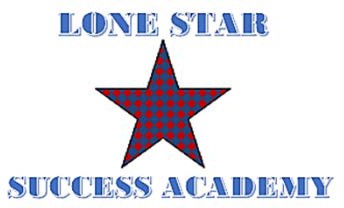 Lone Star Success Academy Meeting Agenda/NoticeThursday August 19, 202110:30am (CST)********************************************To join the meeting************************************************Telephone:Dial: US:  1-669-900-6833  Meeting ID:  432-952-9991#Notice is hereby given that on the 18th Day of August, 2021, the School Board of Lake Granbury Academy Charter School will hold a regular board meeting at 10:30 a.m. at the Lake Granbury Youth Service Program Administration Office, 1300 Crossland Rd, Granbury, TX. The subjects to be discussed, considered, or upon which any formal action may be taken are as listed below. Please note that the sequence of items given in the posting is only approximate and that the order of individual items may be adjusted as necessary.Call to Order and Establish QuorumWelcome and Recognition of Special Guests:  Action ItemsConsider Board approval of Board Minutes for the Meeting held on July 15, 2021Reports/Discussion Items                                  Superintendent and School Report: School OperationsEnrollment:  48 1st Michigan Student (bill sending school district, not ADA)1 teacher vacancyAll students are CPR/1st Aid certified Program Updates on COVID Health & Safety ConcernsFacemasks, social distancing, hand hygiene, and rapid response protocols Compliance with Governor’s Executive OrderA trial court in the 45th Judicial District entered a temporary restraining order purporting to prevent Governor Abbott from exercising his authority under the Texas Disaster ActEnsuring compliance with Executive Order to avoid:Charter nonrenewalMonetary fineFinance Report and Discussion Adjournment:  Tracy Bennett-Joseph, M.Ed. Lake Granbury Academy Charter School Superintendent 